「升大學科專業諮詢會 2019」章程主辦：澳門中華學生聯合總會、澳門中華新青年協會贊助：澳門基金會、教育暨青年局、高等教育基金目的：本活動旨在加深高中學生對各專業學科有深入了解，取得各高校的學科資訊、結合實際情況作出最合適的升學選擇，履行生涯規劃理念，及早規劃將來發展路向。形式：「學科專業諮詢區」：邀請超過七十位不同專業人士到場為學生解答升學疑難，讓同學對心儀學科有更深入的了解，此部分預計分設職業體驗攤位和講者介紹，透過不同層面的感受，為升學做好準備。「職業體驗攤位」：將邀請一些學科專業人士帶備其日常工作之用品工具，讓學生親身體驗其實際操作，更好地了解學科的特點。「生涯規劃諮詢室」：安排專業生涯規劃諮詢師為個人或團體提供升學諮詢服務。「面試技巧工作坊」：透過教授面試技巧、進行模擬面試活動等，協助學生應付面試，提升面試時的技巧和自信。「生涯規劃 – 牌卡工作坊」：讓學生檢視自己的核心價值觀。同時，能幫助學生在面對選科時，能選擇對自己更有意義，更有價值的人生方向。「升學獎/助學金講解會」：為學生、家長及有興趣之人士講解各公共部門之獎/助學金發佈情況及申請辦法，並於現場作解答諮詢。日期：2019年9月22日（星期日）下午2時至6時地點：工聯職業技術中學禮堂講者：超過70名專業人士及行業協會代表對象：中學生、家長及有興趣之人士活動流程：時間項目地點14:00-14:45面試技巧工作坊課室15:00-15:30開幕式禮堂15:00-18:00「學科專業諮詢區」及「職業體驗攤位」禮堂16:00-16:30升學獎/助學金講解會課室16:30-17:15生涯規劃 – 牌卡工作坊課室報名及查詢：澳門中華學生聯合總會網址：www.aecm.org.mo電話：2872 3143澳門中華新青年協會網址：www.my.org.mo電話：2835 8963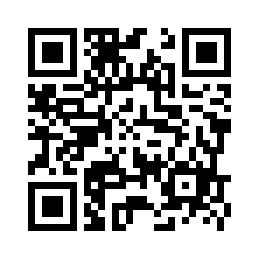 講座報名表